File No: 3/42/2018-SD/AM (Adv. No14/2019)Indira Gandhi National Centre for the Arts11, Man Singh Road, New Delhi 110001.Dated: 11.06.2019 	The Indira Gandhi National Centre for the Arts (IGNCA), an autonomous institution under the Ministry of Culture, Government of India is visualised as a Centre encompassing the study of all arts, especially in their dimension of interrelationship and mutual interdependence. The IGNCA seeks to place the arts within the context of the natural and human environment. The fundamental approach of the centre in all its work is multi-disciplinary and holistic.Requirement of Project Assistant to work on the project ‘Riverine Cultures’ and ‘Haryanvi Saang Traditions’ of Janapada Sampada Division. The Janapada Sampada Division deals with research and documentation on the contextual aspects of culture including lifestyle, traditions, folklore and art practices of communities, from eco-cultural and socio-economic points of view. Concentrating on the oral traditions, it has a wide canvas covering regional studies from a multidisciplinary perspective emphasizing the inter-relationship between different cultural groups and communities.Project Assistant for Riverine Cultures and Haryanvi Saang Traditions:Educational Qualifications: Bachelor’s Degree from recognized University preferably in Public Administration/History/Political Science/Folklore/Cultural Geography/Performance Studies.The candidate must have adequate knowledge of MS Office/Computer applications and work experience of at least one year in the relevant field.Proficiency in English, Hindi, Sanskrit typing and knowledge of Haryanvi dialect along with sound vocabulary is desirable.Desirable:Knowledge of Riverine Cultures of India with special reference to Saraswati and Haryanvi Saang Tradition.Work Profile:Project Assistant will assist in the coordination of the project on Riverine Culture and will be attached to Senior Scholars. Will take responsibility in office management, organizing meetings/workshops and seminar/conference and also update on the progress of projects. No. of Post: 01 (one)Duration of work – One yearAge Limit: 30 years as on 10.07.2019Remuneration: Rs.25,000/- per month Travel: He/ She will be expected to travel within India in connection with official work.  He/ She will be eligible for TA/ DA as per IGNCA rules.Leave: 2 ½ days leave for every completed month.Mode of Selection: Screening of applications followed by Walk-in-Interview. Place of posting: He/ She will be posted in New Delhi.Date of Walk-in Inteview – 10.07.2019Candidates are requested to fill in the prescribed form given below supported by self attested copies of testimonials. Walk-in-Interview will be held on 10.07.2019 at 10:30 am at in the office of HoD (JS), 3rd floor, No.11, Mansingh Road, New Delhi – 110001 (Nearest Metro Station Central Secretariat Gate No.2)  Candidates are requested to report at 9.30 am for verification of certificates and only eligible candidates will be allowed to appear for the interview. Candidates are requested to bring original certificates for verification.	The IGNCA reserves the right to accept or reject any or all applications without assigning any reason. The decision of the IGNCA regarding selection of applicants for interview and/ or engagement shall be final and binding.****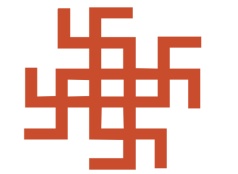 1.      Name & Address (in block letters)            :2.      Father’s Name                                              :3.      Date of Birth (in Christian Era)                    :4.      Age as on 10.07.2019			     :5.      Address for correspondence with                :
      Ph Nos. Office /Res/Mobile/E mail6.      Address (Permanent)                                     :7.      Educational Qualifications (beginning with Matriculation, onwards):8.      Please state clearly whether in the light of entries made by you above, you meet the requirement of the post :                                                                                                                                                         Details of Employment, in chronological order, enclose a separate sheet duly authenticated by your signature, if the space below is insufficient: 9.      Additional information, if any, which you would like to mention in support of your suitability for the post. This among other things may provide information with regard to(i)                 Additional academic qualification(ii)                Professional training(iii)   		Work experience over and above prescribed in the vacancy circular/advertisement (Note: enclose a separate sheet, if space is insufficient) 10.  Service to which you belong:11.  Additional details about the present employment. Please state whether working under: (a) Central Government 
(b) Autonomous organization 
(c) Public Sector undertaking             I have carefully gone through the vacancy circular/advertisement and I am well aware that the Selection Committee will also assess the Curriculum Vitae duly supported by documents submitted by me at the time of selection for the post.(Signature of  the Applicant)

Date:___________                                                  PhotographINDIRA GANDHI NATIONAL CENTRE FOR THE ARTSC.V. Mess, Janpath, New Delhi-110001Application form for the post of Project AssistantFor the project ‘Riverine Cultures and Haryanvi Saang Traditions’ of Janapada Sampada Division of IGNCAQualificationYear of passingUniversity/ Institution% of marksClass/DivisionOffice/ InstitutionPost heldExperience       From        To        TotalExperience       From        To        TotalExperience       From        To        TotalBasic pay and pay scale/ pay band heldNature of duties in detail (attach separate sheets, if required)